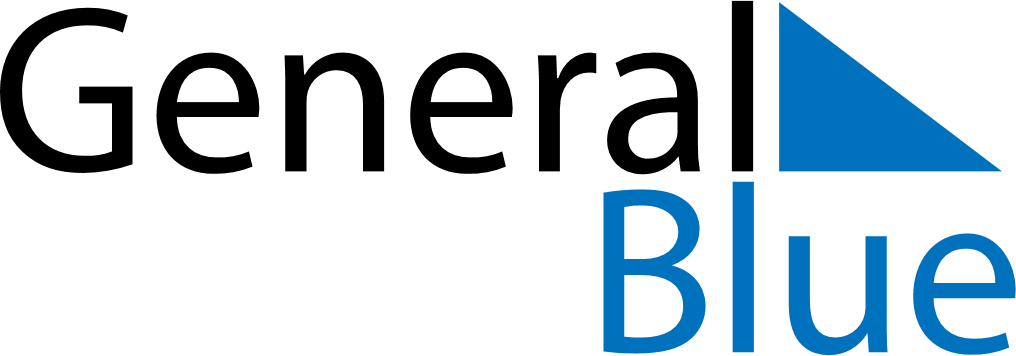 July 2024July 2024July 2024July 2024July 2024July 2024Panaji, Goa, IndiaPanaji, Goa, IndiaPanaji, Goa, IndiaPanaji, Goa, IndiaPanaji, Goa, IndiaPanaji, Goa, IndiaSunday Monday Tuesday Wednesday Thursday Friday Saturday 1 2 3 4 5 6 Sunrise: 6:07 AM Sunset: 7:09 PM Daylight: 13 hours and 1 minute. Sunrise: 6:07 AM Sunset: 7:09 PM Daylight: 13 hours and 1 minute. Sunrise: 6:08 AM Sunset: 7:09 PM Daylight: 13 hours and 1 minute. Sunrise: 6:08 AM Sunset: 7:09 PM Daylight: 13 hours and 1 minute. Sunrise: 6:08 AM Sunset: 7:09 PM Daylight: 13 hours and 0 minutes. Sunrise: 6:09 AM Sunset: 7:09 PM Daylight: 13 hours and 0 minutes. 7 8 9 10 11 12 13 Sunrise: 6:09 AM Sunset: 7:09 PM Daylight: 13 hours and 0 minutes. Sunrise: 6:09 AM Sunset: 7:09 PM Daylight: 13 hours and 0 minutes. Sunrise: 6:10 AM Sunset: 7:09 PM Daylight: 12 hours and 59 minutes. Sunrise: 6:10 AM Sunset: 7:09 PM Daylight: 12 hours and 59 minutes. Sunrise: 6:10 AM Sunset: 7:09 PM Daylight: 12 hours and 59 minutes. Sunrise: 6:10 AM Sunset: 7:09 PM Daylight: 12 hours and 58 minutes. Sunrise: 6:11 AM Sunset: 7:09 PM Daylight: 12 hours and 58 minutes. 14 15 16 17 18 19 20 Sunrise: 6:11 AM Sunset: 7:09 PM Daylight: 12 hours and 57 minutes. Sunrise: 6:11 AM Sunset: 7:09 PM Daylight: 12 hours and 57 minutes. Sunrise: 6:12 AM Sunset: 7:09 PM Daylight: 12 hours and 57 minutes. Sunrise: 6:12 AM Sunset: 7:09 PM Daylight: 12 hours and 56 minutes. Sunrise: 6:12 AM Sunset: 7:09 PM Daylight: 12 hours and 56 minutes. Sunrise: 6:13 AM Sunset: 7:08 PM Daylight: 12 hours and 55 minutes. Sunrise: 6:13 AM Sunset: 7:08 PM Daylight: 12 hours and 55 minutes. 21 22 23 24 25 26 27 Sunrise: 6:13 AM Sunset: 7:08 PM Daylight: 12 hours and 54 minutes. Sunrise: 6:14 AM Sunset: 7:08 PM Daylight: 12 hours and 54 minutes. Sunrise: 6:14 AM Sunset: 7:08 PM Daylight: 12 hours and 53 minutes. Sunrise: 6:14 AM Sunset: 7:07 PM Daylight: 12 hours and 53 minutes. Sunrise: 6:14 AM Sunset: 7:07 PM Daylight: 12 hours and 52 minutes. Sunrise: 6:15 AM Sunset: 7:07 PM Daylight: 12 hours and 52 minutes. Sunrise: 6:15 AM Sunset: 7:07 PM Daylight: 12 hours and 51 minutes. 28 29 30 31 Sunrise: 6:15 AM Sunset: 7:06 PM Daylight: 12 hours and 50 minutes. Sunrise: 6:16 AM Sunset: 7:06 PM Daylight: 12 hours and 50 minutes. Sunrise: 6:16 AM Sunset: 7:06 PM Daylight: 12 hours and 49 minutes. Sunrise: 6:16 AM Sunset: 7:05 PM Daylight: 12 hours and 49 minutes. 